Red Hall Primary School, Headingley Crescent, Darlington, Co Durham, DL1 2ST Tel: 01325 254770www.redhallprimary-darlington.co.ukEmail:admin@redhall.darlington.sch.uk09th May 2018*Please note all copies of school letters can be viewed on the website at www.redhallprimary-darlington.co.uk 	Memorable Experience: Eden Camp – 04th June 2018Leave School 8.30 AM - Return at 4.30 PMAs you may already be aware, Year 5 and 6 have recently started a new and exciting historical topic called “A Child’s War.”  As a part of this, we have decided to extend our understanding by visiting Eden Camp, which will aid us in our writing, history and geography. The trip is being subsidised by school, costing the school £479, equating to £11.68 per pupil, we therefore ask for a £10 contribution (per child) from parents. Please complete and return the slip below to school before Wednesday 23rd May, if you wish for your child to attend this trip. Yours Faithfully,Miss SnowdonVisit Leader----------------------------------------------------------------------------------------------------------------------------------------Memorable Experience: Eden Camp – 04th June 2018Leave School 8.30 AM - Return at 4.30 PMName of child: ___________________________________________	Class: _____________I give permission for my child to attend the educational visit as detailed above.I enclose £10.00 towards the cost of this educational visit. My child is entitled to free school meals, please supply a packed lunch.My child is paid school meals and I would like school to provide a packed lunch.I will provide my child with a suitable packed lunch from home.Signed:  _____________________________________    Parent/Guardian  	Date:____________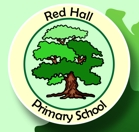 